§805.  Technical definition1.  Maine Coordinate System of 1927.  For purposes of more precisely defining the Maine Coordinate System of 1927, the following definition by the United States Coast and Geodetic Survey, now National Ocean Survey and the National Geodetic Survey, is adopted.The "Maine Coordinate System of 1927 East Zone" is a transverse Mercator projection of the Clark spheroid of 1866, having a central meridian 68`30' west of Greenwich, on which meridian the scale is set one part in 10,000 too small. The origin of the coordinates is at the intersection of the meridian 68`30' west of Greenwich and the parallel 43`50' north latitude. This origin is given the coordinates: x = 500,000 feet and y = 0 feet. The "Maine Coordinate System of 1927 West Zone" is a transverse Mercator projection of the Clark spheroid of 1866, having central meridian 70`10' west of Greenwich on which meridian the scale is set one part in 30,000 too small. The origin of coordinates is at the intersection of the meridian 70`10' west of Greenwich and the parallel 42`50' north latitude. The origin is given the coordinates: x = 500,000 feet and y = 0 feet.[PL 1981, c. 156 (NEW).]2.  Maine Coordinate System of 1983.  For purposes of more precisely defining the Maine Coordinate System of 1983, the following definition by the National Ocean Survey and the National Geodetic Survey is adopted.The "Maine Coordinate System of 1983 East Zone" is a transverse Mercator projection of the North American Datum of 1983, having a central meridian 68`30' west of Greenwich on which meridian the scale is set one part in 10,000 too small. The origin of coordinates is at the intersection of the meridian 68`30' west of Greenwich and the parallel 43`40' north latitude. This origin is given the coordinates: x = 300,000 meters and y = 0 meters.The "Maine Coordinate System of 1983 West Zone" is a transverse Mercator projection of the North American Datum of 1983, having a central meridian 70`10' west of Greenwich, on which meridian the scale is set one part in 30,000 too small. The origin of coordinates is at the intersection of the meridian 70`10' west of Greenwich and the parallel 42`50' north latitude. This origin is given the coordinates: x = 900,000 meters and y = 0 meters.[PL 1981, c. 156 (NEW).]3.  Maine Coordinate System of 2000.  The Maine Coordinate System of 2000 is defined in accordance with the following:A.  The "Maine Coordinate System of 2000 West Zone" is a transverse Mercator projection of the North American Datum of 1983 (NAD83), as referenced to the most recent National Spatial Reference System as published by the National Geodetic Survey, having a central meridian 70` 22' 30" west of Greenwich on which meridian the scale is set one part in 50,000 too small.  The origin of coordinates is at the intersection of the meridian 70` 22' 30" west of Greenwich and the parallel 42` 50' 00" north latitude.  This origin is given the coordinates: Easting =x = 300,000 meters and Northing =y = 0 meters;  [PL 1999, c. 689, §4 (NEW); PL 1999, c. 689, §7 (AFF).]B.  The "Maine Coordinate System of 2000 Central Zone" is a transverse Mercator projection of the North American Datum of 1983 (NAD83), as referenced to the most recent National Spatial Reference System as published by the National Geodetic Survey, having a central meridian 69` 07' 30" west of Greenwich on which meridian the scale is set one part in 50,000 too small.  The origin of coordinates is at the intersection of the meridian 69` 07' 30" west of Greenwich and the parallel 43` 30' 00" north latitude.  This origin is given the coordinates: Easting =x = 500,000 meters and Northing =y = 0 meters; and  [PL 1999, c. 689, §4 (NEW); PL 1999, c. 689, §7 (AFF).]C.  The "Maine Coordinate System of 2000 East Zone" is a transverse Mercator projection of the North American Datum of 1983 (NAD83), as referenced to the most recent National Spatial Reference System as published by the National Geodetic Survey, having a central meridian 67` 52' 30" west of Greenwich on which meridian the scale is set one part in 50,000 too small.  The origin of coordinates is at the intersection of the meridian 67` 52' 30" west of Greenwich and the parallel 43` 50' 00" north latitude.  This origin is given the coordinates: Easting =x = 700,000 meters and Northing =y = 0 meters.  [PL 1999, c. 689, §4 (NEW); PL 1999, c. 689, §7 (AFF).][PL 1999, c. 689, §4 (NEW); PL 1999, c. 689, §7 (AFF).]SECTION HISTORYPL 1981, c. 156 (RPR). PL 1999, c. 689, §4 (AMD). PL 1999, c. 689, §7 (AFF). The State of Maine claims a copyright in its codified statutes. If you intend to republish this material, we require that you include the following disclaimer in your publication:All copyrights and other rights to statutory text are reserved by the State of Maine. The text included in this publication reflects changes made through the First Regular and First Special Session of the 131st Maine Legislature and is current through November 1. 2023
                    . The text is subject to change without notice. It is a version that has not been officially certified by the Secretary of State. Refer to the Maine Revised Statutes Annotated and supplements for certified text.
                The Office of the Revisor of Statutes also requests that you send us one copy of any statutory publication you may produce. Our goal is not to restrict publishing activity, but to keep track of who is publishing what, to identify any needless duplication and to preserve the State's copyright rights.PLEASE NOTE: The Revisor's Office cannot perform research for or provide legal advice or interpretation of Maine law to the public. If you need legal assistance, please contact a qualified attorney.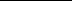 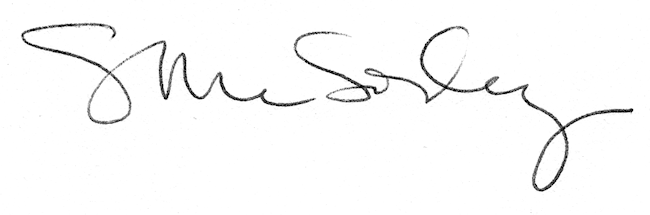 